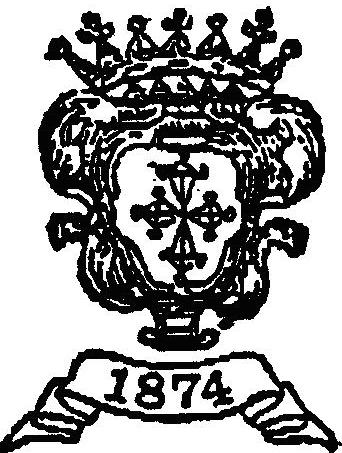 ORDINE DEGLI  AVVOCATI DI PISAELENCO AVVOCATI DISPONIBILI  PER “SPORTELLO  DEL CITTADINO”Agonigi CristinaBianchi FabrizioDegl’Innocenti GiulianaFerri BenedettaFerrini EricaFranceschi TizianaGeri FedericaGiordano LuigiImperio ErminiaInghilleri EnricaLupetti GiuliaMagli RositaSacheli Luisa RitaUliana ValerioIl Consiglio